Science Unit Eight: Can you roll your tongue? (six week mini-project)Carne and Readymoney Autumn 2 2021Science Unit Eight: Can you roll your tongue? (six week mini-project)Carne and Readymoney Autumn 2 2021What should I already know?Which things are living and which are not.Identifying animals (e.g. amphibians, reptiles, birds, fish, mammals, invertebrates) and plants using classification keysAnimals that are carnivores, herbivores and omnivores.Animals have offspring which grow into adults.The basic needs of animals for survival (water, food, air)Some animals have skeletons for support, protection and movement.Food chains, food webs and the role of predators and prey.Features of habitats and the animals and plants that exist there (biodiversity) .Examples of different biomesThe life cycle of some animals and plantsSometimes environments can change and this has an effect on the plants and animals that exist thereLiving things breed to produce offspring which grow into adults. This is called reproduction.The role of Mary Anning in palaeontology and the discovery of fossils.The features of some rocks and the role they play in the formation of fossilsKey KnowledgeWhat is evolution? Evolution is a process of change that takes place over many generations, during which species of animals, plants, or insects slowly change some of their physical characteristics. This is because offspring are not identical to their parents. It occurs when there is competition to survive. This is called natural selection. Difference within a species (for example between parents and offspring) can be caused by inheritance and mutations. Inheritance is when characteristics are passed on from generation to the next. Mutations in characteristics are not inherited from the parents and appear as new characteristics.How do we know about evolution? Evidence of evolution comes from fossils - when these are compared to living creatures from today, palaeontologists can compare similarities and differences. Other evidence comes from living things - comparisons of some species may reveal common ancestors. What is adaptation? Adaptation is when animals and plants have evolved so that they have adapted to survive in their environments. For example, polar bears have a thick layer of blubber under their fur to survive the cold, harsh environment of the Arctic while giraffes have long necks to reach the leaves on trees. Some environments provide challenges yet some animals and plants have adapted to survive there Sometimes adaptations can be disadvantageous. One example of this can be the dodo, which became extinct as it lost its ability to fly through evolution. Flying was unnecessary for the dodo as it had lived for so many years without predators, until its native island became inhabited. When adaptations are more harmful than helpful, these are called maladaptations.Key KnowledgeWhat is evolution? Evolution is a process of change that takes place over many generations, during which species of animals, plants, or insects slowly change some of their physical characteristics. This is because offspring are not identical to their parents. It occurs when there is competition to survive. This is called natural selection. Difference within a species (for example between parents and offspring) can be caused by inheritance and mutations. Inheritance is when characteristics are passed on from generation to the next. Mutations in characteristics are not inherited from the parents and appear as new characteristics.How do we know about evolution? Evidence of evolution comes from fossils - when these are compared to living creatures from today, palaeontologists can compare similarities and differences. Other evidence comes from living things - comparisons of some species may reveal common ancestors. What is adaptation? Adaptation is when animals and plants have evolved so that they have adapted to survive in their environments. For example, polar bears have a thick layer of blubber under their fur to survive the cold, harsh environment of the Arctic while giraffes have long necks to reach the leaves on trees. Some environments provide challenges yet some animals and plants have adapted to survive there Sometimes adaptations can be disadvantageous. One example of this can be the dodo, which became extinct as it lost its ability to fly through evolution. Flying was unnecessary for the dodo as it had lived for so many years without predators, until its native island became inhabited. When adaptations are more harmful than helpful, these are called maladaptations.Living ThingsLiving things can be grouped according to different criteria (where they live, what type of organism they are, what features they have).For example, a camel can belong in a group of vertebrates, a group of animals that live in the desert, and a group of animals that have four legs. 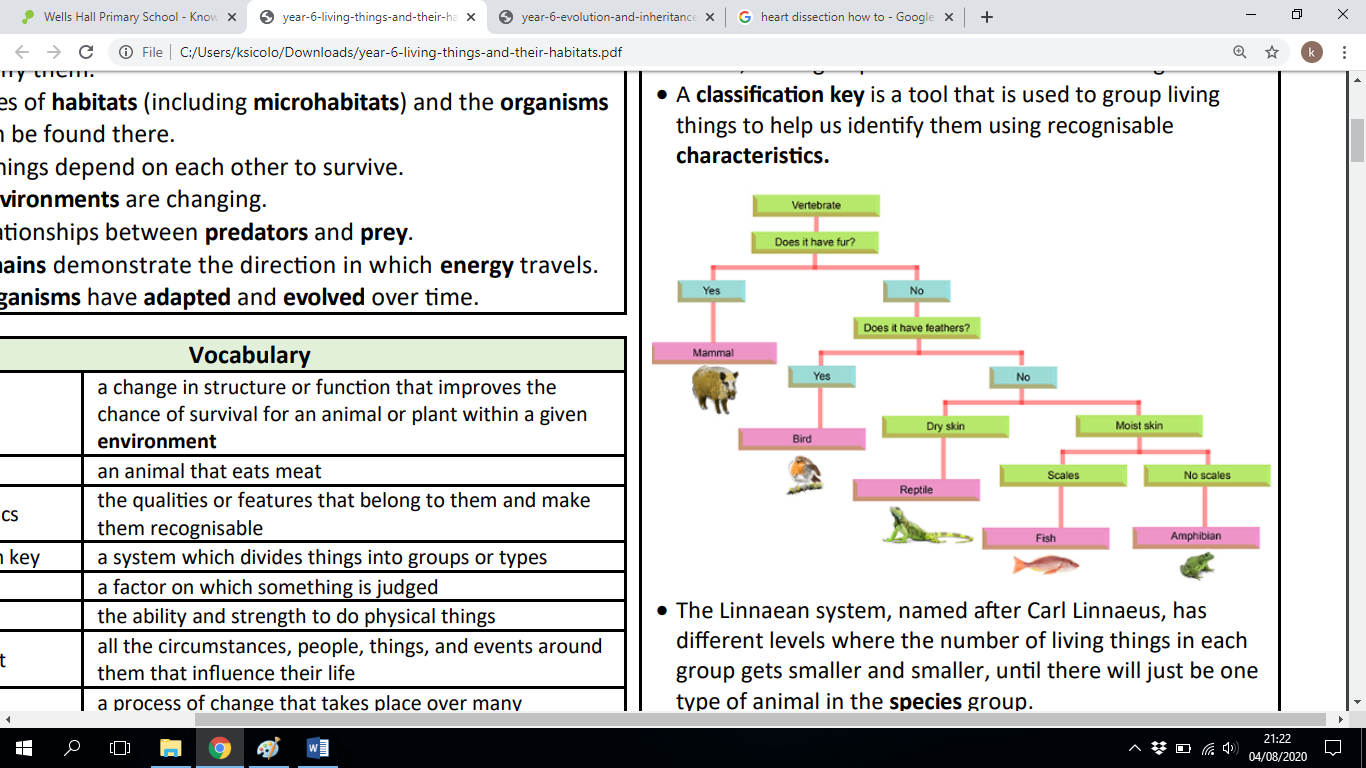 A classification key is a tool that is used to group living things to help us identify them using recognisable characteristics.The Linnaean system, named after Carl Linnaeus, has different levels where the number of living things in each group gets smaller and smaller, until there will just be one type of animal in the species group.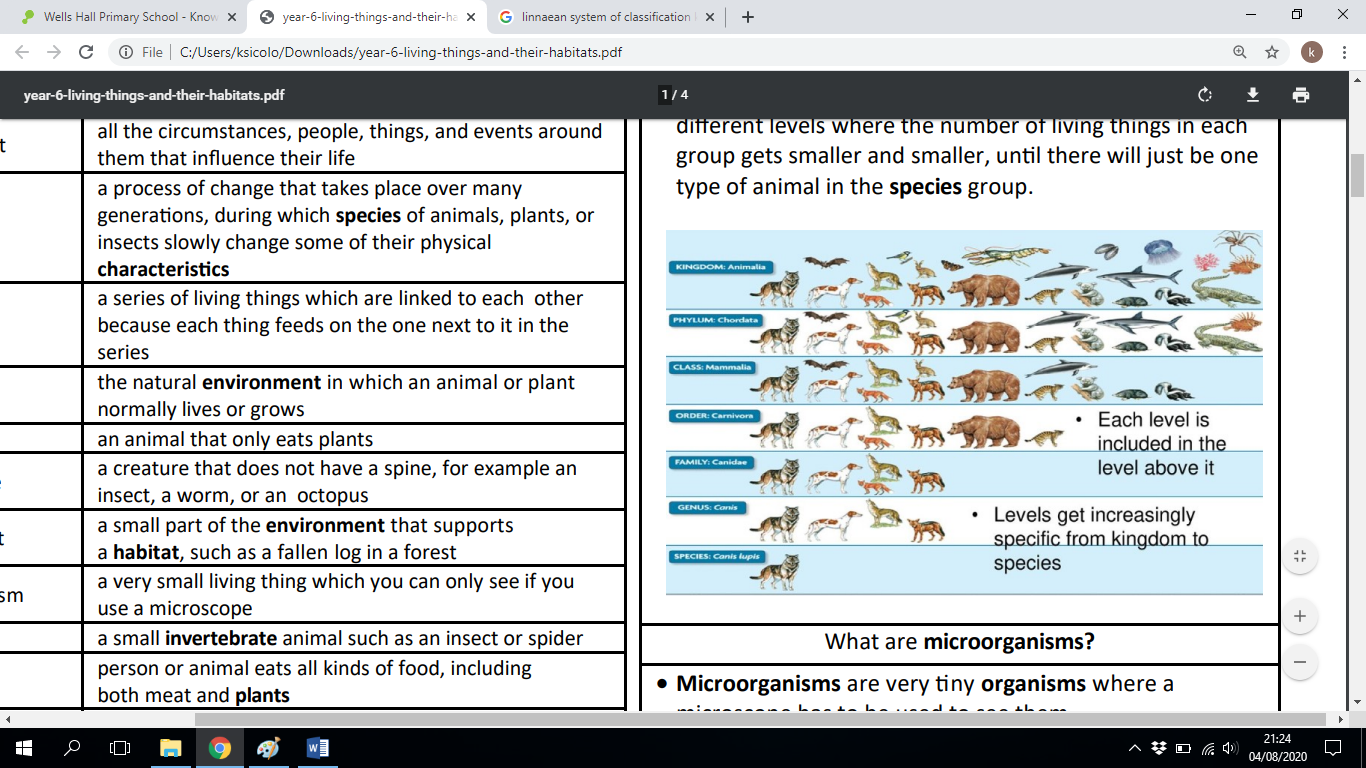 Microorganisms Microorganisms are very tiny organisms where amicroscope has to be used to see them.Examples of microorganisms include dust mites, bacteriaand fungi, such as mould.Some microorganisms can be helpful in certain situations.Others can be harmful, and their spread needs to becontrolled or contained.